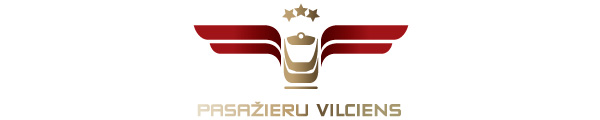 2021. gada 27. maijāInformācija plašsaziņas līdzekļiemNo š.g. 1. jūnija vilcieni katru dienu kursēs uz Madonu, bet no 4. jūnija katru nedēļas nogali – uz GulbeniLai uzlabotu vilcienu pasažieru ērtības un piedāvātu iedzīvotājiem iespēju biežāk izmantot vilcienu satiksmi, ir veiktas izmaiņas vilcienu grafikā, un no š.g. 1. jūnija ir pagarināti esošie, kā arī atklāti jauni vilcieni reisi no Rīgas uz Madonu un Gulbeni.Turpmāk vilcieni uz un no Madonas kursēs katru dienu – darba dienās viens vilciens turp un atpakaļ, savukārt nedēļas nogalēs šajā maršrutā abos virzienos kursēs divi vilcieni. Līdz šim uz Madonu varēja nokļūt tikai divas reizes nedēļā – piektdienās un svētdienās, bet no Madonas uz Rīgu – sestdienās un svētdienās. Savukārt no pirmās jūnija nedēļas nogales, t.i., no šī gada 4. jūnija, visas vasaras garumā tiek atklāta regulāra vilcienu satiksme ar Gulbeni. No Rīgas uz Gulbeni vilciens kursēs piektdienu vakaros, sestdienu rītos un svētdienās ap pusdienlaiku, bet no Gulbenes uz Rīgu vilciens aties sestdienās no rīta un vakarā un svētdienu pēcpusdienā. Precīzus vilcienu kursēšanas laikus var apskatīt vilcienu kustības grafikā “Pasažieru vilciena” mobilajā lietotnē vai mājaslapā. Ceļā no Rīgas uz Gulbeni vilciens pavadīs 3 stundas un 17 minūtes, un pilna vienreizējā braukšanas biļete vienā virzienā maksās 7.05 eiro. Atgādinām, ka, iegādājoties e-biļeti, brauciens būs par 10% lētāks nekā ar biļešu kasē pirktu vilciena biļeti.Madona un Gulbene ir pievilcīgi individuālā tūrisma galamērķi, kur šajā vasarā varēs ērti nokļūt, izmantojot vilcienu satiksmi. Aicinām iepazīties ar Madonas un Gulbenes virzienā aplūkojamajiem tūrisma objektiem, lai izvēlētos savām interesēm un gaumei atbilstošākos! Par tūrisma iespējām un īpašo piedāvājumu vilciena pasažieriem Madonas apkārtnē šeit, bet ceļotājiem uz Gulbeni par šajā pilsētā apskatāmo un piedzīvojamo šeit. Par PVUzņēmums ir dibināts 2001. gada 2. novembrī. Akciju sabiedrība Pasažieru vilciens ir vienīgais iekšzemes sabiedriskā transporta pakalpojumu sniedzējs, kas pārvadā pasažierus pa dzelzceļu visā Latvijas teritorijā. AS Pasažieru vilciens ir patstāvīgs valsts īpašumā esošs uzņēmums. Eirobarometrs 2018. gada iedzīvotāju aptauja liecina, ka Pasažieru vilciens precizitāte un uzticamība ir augstākā Eiropā. Papildu informācijai:Aija Babre,AS “Pasažieru vilciens”Mārketinga daļas vadītājaTālr.nr.: 29151215E-pasta adrese: aija.babre@pv.lv